МИНИСТЕРСТВО образования Новгородской областиПРИКАЗ    _________________   						                     № _______Великий НовгородО региональном этапе конкурса «Юные техники и изобретатели»В соответствии с приказом министерства образования Новгородской области от 01.02.2024 № 91,ПРИКАЗЫВАЮ:1. Организовать и провести с 10 по 20 апреля 2024 года региональный этап конкурса «Юные техники и изобретатели».2. Утвердить прилагаемое положение о проведении регионального этапа конкурса «Юные техники и изобретатели», состав организационного комитета по его проведению.3. Рекомендовать руководителям муниципальных органов управления образованием, руководителям государственных образовательных организаций обеспечить участие обучающихся в региональном этапе конкурса «Юные техники и изобретатели».Яровая Ирина Николаевна50-10-75Указатель рассылки1. Кванториум - 12. Шепило А.Г. - 13. Сотникова Е.В. - 14. Яровая И.Н. – 15. МОУО, ГООДиректор ГОАУ «Новгородский Кванториум»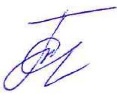                               Т.М. Сарычева______________« ___ » ________ 2024 годаПОЛОЖЕНИЕо региональном этапе конкурса «Юные техники и изобретатели»Общие положения1.1 Настоящее положение определяет цель, задачи, порядок организации и проведения Региональный этап конкурса «Юные техники и изобретатели» (далее — Конкурс), его организационное обеспечение, порядок проведения и отбора участников Всероссийской конференции «Юные техники и изобретатели» в Государственной Думе Федерального Собрания Российской Федерации. 1.2. Учредителем Конкурса является министерство образования Новгородской области (далее министерство).1.3. Непосредственную организацию и проведение Слета осуществляет Региональный ресурсный центр по развитию дополнительного образования (далее РРЦДО) технической и естественнонаучной направленностей ГОАУ «Новгородский Кванториум» (далее Новгородский Кванториум).Цели и задачи Конкурса Цель конкурса - выявление творческого потенциала детей и молодежи в сфере науки и техники, ориентация обучающихся на инженерные специальности.2.2. Задачи Конкурса:	- развитие общей культуры, технического, научного и творческого мышления детей и молодежи;	- мотивация к научно-познавательной творческой активности, изобретательству и инновационным проектам;	- формирование потенциального состава команды Новгородской области для участия во Всероссийской конференции «Юные техники и изобретатели» в Государственной Думе Федерального Собрания Российской Федерации.Участники Конкурса  В Конкурсе принимают участие обучающиеся в возрасте 6-19 лет, образовательных учреждений основного общего, среднего (полного) общего образования, начального профессионального, среднего и высшего профессионального и дополнительного образования детей; В Конкурсе принимают участие индивидуальные и коллективные проекты. Количество участников коллективного проекта – не более пяти человек;Руководителями проектов являются: воспитатели, учителя, преподаватели, педагоги дополнительного образования, мастера производственного обучения, студенты, специалисты предприятий и представители родительской общественности;Участие в Конкурсе обучающихся автоматически дает согласие на использование фото и видеоматериала с ними на интернет ресурсах Министерства образования Новгородской области, Новгородского Кванториума, в СМИ.4. Порядок и сроки проведения Конкурса4.1. Для организации и проведения Конкурса формируется оргкомитет с правом жюри из состава работников министерства образования Новгородской области и ГОАУ «Новгородский Кванториум». Оргкомитет допускает привлечение в состав жюри специалистов в области научно-исследовательской деятельности.4.2. В функции оргкомитета входит:- информирование участников о содержании Конкурса;- организация практической помощи участникам;- определение состава жюри.4.3. Конкурс проводится в заочном формате с 10 по 20 апреля 2024 года. Для участия в заочном этапе Конкурса необходимо - представить в срок до 19 апреля 2024 г. на е-mail: irina.ostapenko@kvantorium53.ru конкурсную работу в электронном виде и согласие на обработку персональных данных с темой: «Юные техники и изобретатели»;- подать заявку на участие на платформе «Навигатор дополнительного образования детей Новгородской области» по ссылке: https://www.pfdo.ru/app/events/management/event/28870 4.4. Информация о Конкурсе публикуется на официальном сайте Новгородского Кванториума в разделе http://kvantorium53.ru/informatsiya-o-konkursah/.Контактное лицо: Остапенко Ирина Владимировна, заведующая отделом РРЦДО ГОАУ «Новгородский Кванториум», телефон 8(8162)63-79-55.4.5. Конкурс проводится по номинациям:Высокие технологии в медицине: функциональность, технологии, практическая реализация;Умный мир (Умный город /Умный дом);Промышленные технологии и инженерные решения:Промышленные технологии;Умная энергетика и электротранспорт;Био и Агротех, Химическая, Добывающая и перерабатывающая промышленность; Транспортные технологии будущего: Космос; Ракетостроение; Авиация будущего и вертолетостроение; Кораблестроение и морская робототехника; «На страже России»; Железные дороги и жд транспорт;5) ИТ и виртуальные технологииСпециальное проектное задание от компании Тинькофф.6) Волонтерские и социальные проекты:6.1) Равенство возможностей;Проекты в области популяризации науки и техники;Волонтерские проекты;Экология и Охрана окружающей среды:7.1) ИТ решения на этапе сбора и накопления отходов;7.2) Глобальные климатические и техногенные изменения;7.3) Спасение исчезающих видов животных и растений;8) Я люблю свою Родину.9) «Наставник года» (среди педагогических работников образовательных организаций).С подробным описанием номинаций можно ознакомиться по ссылке https://юные-техники.рф/nominatsii-2024/.Требования к оформлению работ и критерии оценки представлены в Приложении 2.5. Подведение итогов КонкурсаЖюри дает экспертную оценку представленных работ и определяет победителей Конкурса. На базе результатов региональных отборочных этапов Конкурса формируются официальные заявки на участие в финальном этапе Всероссийской Конференции «Юные техники и изобретатели» в Государственной Думе Федерального Собрания Российской Федерации. Авторы проектов финалистов регионального этапа становятся участниками финального отборочного этапа и лауреатами Всероссийской Конференции «Юные Техники и Изобретатели».Общее количество участников от субъекта РФ во Всероссийской Конференции «Юные техники и изобретатели» в Государственной Думе Федерального Собрания Российской Федерации – не более 10-ти, включая сопровождающих наставников и ответственного за делегациюСогласие родителя (законного представителя) 
на обработку персональных данныхЯ, _____________________________________________________________________________(фамилия, имя, отчество родителя (законного представителя))проживающий (ая) по адресу: _____________________________________________________________________________________________________________________________________паспорт серия __________ № ____________, выдан __________________      ________________     (дата выдачи)___________________________________________________________________________________,(наименование органа выдавшего документ)в соответствии с частью 1 ст. 6 Федерального закона «О персональных данных» от 27.07.2006 № 152-ФЗ, Федерального закона от 29.12.2012 № 273-ФЗ «Об образовании в Российской Федерации», подтверждаю свое согласие государственному областному автономному учреждению «Новгородский Кванториум», расположенному по адресу: 173004, Великий Новгород, ул. Большая Московская, д. 39 к.1 (далее – Оператор, учреждение)) на обработку своих персональных данных и персональных данных ребенка (далее - обучающегося) ______________________________________,                                                                                                                                      (фамилия, имя, отчество)«____»__________________    ________ года рождения:- сведения, содержащиеся в документах, удостоверяющих личность: фамилия, имя, отчество, пол, дата рождения, серия и номер свидетельства о рождении (паспорта), когда и кем выдан, место рождения, гражданство, адрес регистрации и места проживания, телефон;- сведения о родителях (законных представителях): фамилия, имя, отчество, контактная информация;- наименование школы, номер класса;- сведения о посещаемости занятий;- сведения и результаты участия в олимпиадах, конкурсах, соревнованиях, конференциях и т.д.;- сведения о социальном статусе семьи;- характеристика учащегося, в том числе отношение к группе риска;- иные документы (СНИЛС, медицинский страховой полис ребенка).Обработка персональных данных обучающегося осуществляется исключительно в целях обеспечения соблюдения законов и иных нормативных правовых актов; содействия ребенку в реализации его конституционного права на образование, обеспечение его личной безопасности и безопасности окружающих; контроля качества обучения и обеспечения сохранности имущества.Я даю добровольное согласие на использование персональных данных ребенка в целях:- обеспечения соблюдения законов и иных нормативных правовых актов;- учета детей, обучающихся в учреждении;- соблюдение порядка и правил приема в учреждение граждан; - учета обучающихся, нуждающихся в социальной поддержке и защите;- учета данных о детях с ограниченными возможностями здоровья;- обеспечение личной безопасности обучающихся и работников учреждения;- формирование базы данных обучающихся для участия в мастер-классах, конкурсах, соревнованиях, конференциях и т.д.;- учет результатов освоения обучающимися образовательных программ, а также хранение в архивах данных об этих результатах на бумажных и /или электронных носителях;- внесение данных ребенка в реестр персонифицированной системы финансирования дополнительного образования;- оформление документов на обучающихся в связи с несчастным случаем на территории учреждения.Действия с персональными данными, которые может совершать оператор: сбор, систематизация, накопление, хранение, уточнение, использование, распространение (в том числе передачу третьим лицам – территориальным органам управления образования по запросу; муниципальным органам управления образованием) блокирование, обезличивание, уничтожение персональных данных, а также осуществление любых других действий с персональными данными ребёнка, предусмотренными действующим законодательством Российской Федерации.Оператор вправе:- размещать информацию об участии обучающегося в мероприятиях, различных конкурсах, секциях на официальном сайте Оператора и на официальной странице ВКонтакте» в сети «Интернет»;- размещать фотографии обучающегося, фамилию, имя, отчество на стендах в помещениях Оператора и на официальном сайте Оператора;- предоставлять данные обучающегося для участия в школьных, муниципальных, региональных и всероссийских конкурсах, олимпиадах, публиковать на официальном сайте Оператора и на официальной странице ВКонтакте» в сети «Интернет» рейтинга обучающихся и протоколов жюри по предметам;- производить фото- и видеосъёмки обучающегося для размещения на официальном сайте Оператора и на официальной странице ВКонтакте» в сети «Интернет» с целью формирования положительного имиджа Оператора;- включать обрабатываемые персональные данные обучающегося и его родителей (законных представителей) в списки (реестры) и отчётные формы, предусмотренные нормативными документами органов управления образования, и Оператора.Оператор гарантирует, что обработка персональных данных ребенка осуществляется в соответствии с действующим законодательством Российской Федерации.Я проинформирован, что Оператор будет обрабатывать персональные данные как неавтоматизированным, так и автоматизированным способом обработки. 	Настоящее согласие действует в течение всего срока оказания образовательных услуг, если иное не предусмотрено законодательством РФ.Оставляю за собой право отозвать согласие посредством составления соответствующего письменного документа. В случае получения Оператором письменного заявления об отзыве настоящего согласия на обработку персональных данных Оператор обязан прекратить их обработку в течение трёх рабочих дней, за исключением случаев, когда срок хранения регламентируется другими нормативно-правовыми актами.Я подтверждаю, что, давая такое согласие, я действую по собственной воле и в интересах ребенка.Приложение № 4к Положению о региональном этапе конкурса «Юные Техники и Изобретатели»Требования к оформлению работы участникаКонкурсная работа участника:а) Мультимедийная презентация с подробным описанием проекта в форматах PDF или Power Point. Общее число слайдов — макс 15 слайдов;б) Текстовая часть проекта (Описательная часть):- Титульный лист (Ф.И.О. автора, Ф.И.О. педагога, название работы и учреждения). - Оглавление. - Введение (постановка задачи, актуальность, цель работы и ее значение). - Основное содержание. - Выводы и практические рекомендации. - Заключение. - Список литературы, использованное программное обеспечение. - Приложения (при необходимости).Правила оформления текста: шрифт Times New Roman, № 14, прямой; красная строка – 1 см; межстрочный интервал – 1,5; выравнивание – «по ширине»; поля: верхнее – 2 см, нижнее – 2 см, левое — 3 см, правое — 1,5 см. Объем работы не должен превышать 30 машинописных страниц, включая рисунки, схемы, таблицы, графики и фотографии (иллюстративный материал представляется в презентации); в) Для участия в конкурсе, также, принимаются работы в формате рефератов, описаний новых систем по предложенным темам, их составных частей и участников, принципов функционирования.г) Для педагогических работников образовательных организаций, участвующих в номинации «Наставник года» работа должна включать: Презентацию с подробным описанием компетенций и уникальной методики преподавания в форматах PDF или Power Point. Максимальное число слайдов — 20 сл. Фото (2-3 шт). Подробную справку с указанием Ф.И.О. победителей олимпиад, конкурсов, наград и отличительных знаков, ссылки на печатные материалы, книги и др.2. Критерии оценки работ для юных конкурсантовАктуальность и новизна темы;Наличие предварительного самостоятельного патентного поиска;Обоснованность цели и задач;Наличие исследовательской и экспериментальной части;Практическая и общественная значимость работы;Целесообразность выводов;Наличие соответствующей технической документации (схемы, чертежи, расчеты, графики);Соответствие оформления работы конкурсным требованиям;Экономические расчеты (возможно);Потенциал для будущего возможного патентования.3. Критерии оценки для педагогических работников образовательных организаций, участвующих в проекте в номинации «Наставник года»: Результаты научно-технического творчества воспитанников;Новизна и/или уникальность методики;Инновационные подходы к теоретическим и практическим занятиям;Наличие отзывов, благодарностей, почетных грамот, наград и т.д.Для участия в конкурсе в номинации «Наставник года» от каждого субъекта РФ будут рассмотрены 2 кандидатуры. Победителя номинации определяет Оргкомитет на основании сравнения представленных работ и документов из всех субъектов РФ.Министр Д.Н. ЯковлевГлавный консультант 
департамента дополнительного образования и воспитания____________ И.Н. Яровая« ___ » ________ 2024 годаГлавный консультант 
департамента дополнительного образования и воспитания____________ И.Н. Яровая« ___ » ________ 2024 годаСОГЛАСОВАНО:СОГЛАСОВАНО:Директор департамента дополнительного образования 
и воспитания____________ Е.В. Сотникова«___» ________ 2024  годаДиректор департамента дополнительного образования 
и воспитания____________ Е.В. Сотникова«___» ________ 2024  годаПервый заместитель министра 
образования Новгородской области____________ Н.Г. Уральская«___» ________ 2024 года Первый заместитель министра 
образования Новгородской области____________ Н.Г. Уральская«___» ________ 2024 года Директор департамента правовой и кадровой работы______________ В.Л. Мельников«___» ________ 2024  годаДиректор департамента правовой и кадровой работы______________ В.Л. Мельников«___» ________ 2024  годаПриложение № 4к Положению о региональном этапе конкурса «Юные Техники и Изобретатели»В оргкомитет региональном этапе Конкурса(дата)(подпись)(расшифровка подписи)